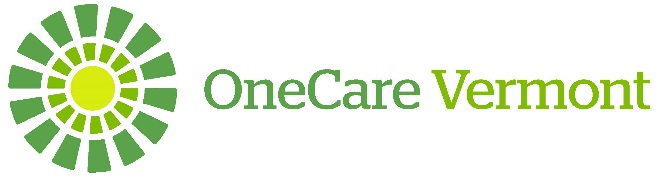 OneCare Vermont Accountable Care Organization, LLCBoard of Managers MeetingNovember 14, 2023Public Session MinutesA meeting of the Board of Managers of OneCare Vermont Accountable Care Organization, LLC (“OneCare”) was held remotely via video and phone conference on November 14, 2023. Public access was also available at the OneCare Offices in Colchester, Vermont. Call to Order and Board AnnouncementsBoard Chair Anya Rader Wallack called the meeting to order at 4:49 p.m. She welcomed the newest board manager, Jessica Moschella, to her first meeting. Chair Wallack also reminded the board that there will be two board meetings in December, on the 21st and 28th in order to accommodate end of year business.  Welcome Board Managers, Invited Guests, and Members of the PublicChair Wallack welcomed members of the public in attendance and offered the opportunity to introduce themselves. Public Consent Agenda ItemsThe Board reviewed consent agenda items including: (1) Draft Public Session Minutes from September 19, 2023; (2) Draft Public Session Minutes from October 19, 2023; (3) Board Committee Reports October 2023; (4) Board Committee Reports November 2023; (5) Q3 CMO Report; (6) Summary of Policy Changes; (7) 04-06 Disbursement Policy; (8) 06-19 Complaints, Grievances, and Appeals for Attributed Lives; (9) 07-03 Privacy; (10) 07-07 Code of Conduct; (11) 07-08 Compliance Communication, Reporting, and Investigation; and (12) 07-09 Security. An opportunity for discussion was offered. A Motion to Approve the Consent Agenda Items was made by J. Gilwee, seconded by S. May, and approved by a majority. GovernanceNominations to the Board of Managers and Finance Committee were presented to the Board. An opportunity to separate these resolutions was offered. A Motion to approve the resolution appointing Judy Peterson to the Board of Managers and Bob Laba to the Finance Committee was made by T. Huebner, seconded by S. LeBlanc, and approved by a supermajority. HSA Engagement in Quality Improvement and Health Disparities Carrie Wulfman, MD, Chief Medical Officer, described HSA consultations conducted this year and how health disparities data were shared and utilized by the network. She presented an overview of OneCare’s convening of stakeholders (payers, provider organizations, state government, and practicing providers) around potential alignment towards a standardized social determinants of health screening tool. She encouraged board managers to contact her if they had any interest in participating in these meetings moving forward. Dr. Wulfman also discussed the importance of the quintuple aim in OneCare’s work. 2022 Program Financial Performance ReviewDerek Raynes, Director of Payment Reform, provided an analysis of Medicaid performance in 2022 and 2023. In 2022, OneCare beat the fee-for-service target by $9.8M, driven by $13M in savings for adult attributed lives. For the performance by service, total cost of care savings were achieved because the growth in spend from PY21 to PY22 was less than the projected utilization and price growth used to set the target. Mr. Raynes reviewed contributors to spend and described changes  from 2022 to 2023. He described several next steps including investigation of high-growth areas, consideration of target-setting approach for pediatric attributed lives, and ongoing network data support. Board discussion considered the impact of access, pent up demand, and acuity on potential future spend trends. Public CommentThere was no public comment.Move to Executive SessionA Motion to Approve the Resolution to Move to Executive Session was made by S. Tester, seconded by S. May, and was approved by a unanimous vote.Votes from Executive Session Approve Executive Session Consent Agenda Items – Approved by supermajority via email.Approve 2023 OneCare Corporate Goal Performance – Approved by supermajority via email.Approve Medicare term sheet – Approved by supermajority via email.Approve Medicaid term sheet – Approved by supermajority via email.Approve Self-Funded Term Sheets – Approved by supermajority via email. Jessica Moschella abstained.AdjournmentUpon a Motion, a second, and approval by a unanimous vote, the meeting adjourned at 6:47 p.m.Attendance:OneCare Board Managers Present:Absent:S. Tester joined the meeting at 4:55 p.m.T. Fama joined the meeting at 5:05 p.m.D. Bennet joined the meeting at 5:45 p.m. S. Rousse left the meeting at 6:04 p.m.OneCare Risk Strategy CommitteeAbsent:OneCare Leadership and StaffPresent:Jessica MoschellaSandy RousseTom DeeColeen CondonAdriane Trout, MDTeresa Fama, MDStuart MayShawn TesterShawn TesterToby Sadkin, MDSteve LeBlancJen Gilwee, MDJudi FoxJudi FoxTom HuebnerAnya Rader WallackDan BennettDan BennettLeslie FerrerSierra LowellMichael CostaBob BickSteve Leffler, MDAbe BermanAmy BodetteKellie HintonSara BarryAaron PerryCarrie WulfmanGreg DanielsLucie GarandTom BorysDerek Raynes